Муниципальное бюджетное общеобразовательное учреждение «Биотехнологический лицей №21»МЕЖРЕГИОНАЛЬНЫЙ ФОРУМ ЮНЫХ ИССЛЕДОВАТЕЛЕЙ в рамках площадки «OpenBio»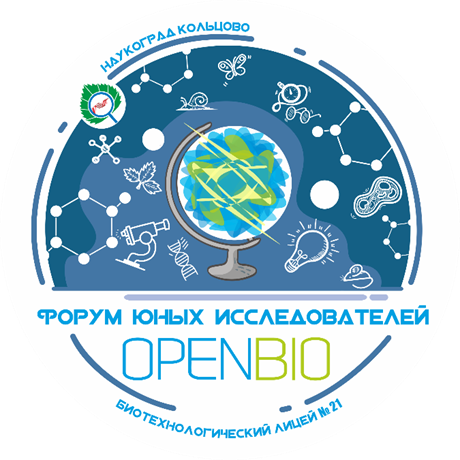 ИТОГОВЫЙ ОТЧЕТ О ПРОВЕДЕНИИ ФОРУМА ЮНЫХ ИССЛЕДОВАТЕЛЕЙ (28 сентября - 1 октября 2022 года)Наукоград КольцовоПрием заявок на участие в Форуме от образовательных организаций осуществлялся до 10 сентября 2022 года. В результате рассмотрения поступивших заявок к участию в Форуме было приглашено 51 делегация из Новосибирской области (38 делегаций), других регионов РФ (13 делегации) – 178 обучающихся и 45 педагогов – руководителей делегаций.Форум проводился в гибридном формате на базе МБОУ «Биотехнологический лицей №21» наукограда Кольцово с 28 сентября по 1 октября 2022 года в соответствие с программой, основные мероприятия и их трансляция осуществлялась посредством платформы ZOOM. Цель Форума: формирования интереса к познавательной, творческой, экспериментально-исследовательской деятельности в области биологических наук у обучающихся младшего, среднего и старшего школьного возраста через организацию активного взаимодействия школьников и представителей науки и биотехнологических компаний, направленного на их профориентацию.Задачи Форума:•	презентация школьникам из различных регионов России и их наставникам биотехнологического потенциала наукограда Кольцово и Новосибирской области;•	профориентация школьников в рамках биологического и биотехнологического профиля;•	обмен опытом организации проектной и исследовательской деятельности школьников в области биотехнологий на межрегиональном уровне;•	формирование межрегиональных связей между биологическими научными и проектными объединениями школьников.Программа Форума юных исследователей включала в себя следующие мероприятия:Организационные мероприятия:Онлайн регистрация участников Форума;Торжественное открытие Форума;Рефлексию по итогам каждого дня работы участниками Форума;Подведение итогов работы участников в рамках Форума;Торжественное закрытие Форума;Кофе-брейк для очных участников ФорумаКультурно-просветительские мероприятия:Презентация делегаций – участников Форума – мероприятие, направленное на знакомство участников между собой;Просмотр фильма о наукограде Кольцово и Новосибирском научном центре;Конференция и конкурсы:Научно-практическая конференция участников Форума - представление участниками Форума своих исследовательских и проектных работ в формате выступления, работа экспертов по оценке исследовательских работ и выставочных моделей;Тест-рейтинговая биологическая олимпиада и командный турнир «Мир биологии» - интеллектуальное соревнование участников на общую эрудицию в биологии, проводились в дистанционном формате;Конкурс идей научных проектов – защита идей научных проектов, запланированных участниками на новый учебный год.Экскурсии:Биотехнологические предприятий и компаний наукограда Кольцово:АО «Вектор-БиАльгам»ООО «АнгиолайнРесерч»ООО «Сиббиотех»Знакомство с МБОУ «Биотехнологический лицей №21»Новосибирский АкадемгородокИнститут Систематики и Экологии животных СО РАНМузей ГНЦ ВБ «Вектор»Музей истории генетики в Сибири ИЦиГ СО РАН.Биотехнологический практикум.Было проведено шесть практикумов, из них:- 6 на базе Биотехнологического лицея №21;- 2 на базе других организаций-партнеров.Кроме того, при подготовке и проведении Форума были осуществлены следующие мероприятия:Осуществлен прием и отбор заявок на участие в Форуме.Разработана, приобретена и выдана сувенирная продукция участникам Форума.Привлечены эксперты для участия в работе Научно-практической конференции участников Форума, а также для оценки работ участников Форума, представленных на Конкурс идей научных проектов.Организовано техническое оснащение и сопровождение проведения Программы Форума.ПРИЛОЖЕНИЕ 1Фотофиксация отдельных мероприятий, прошедших в рамках Программы Форума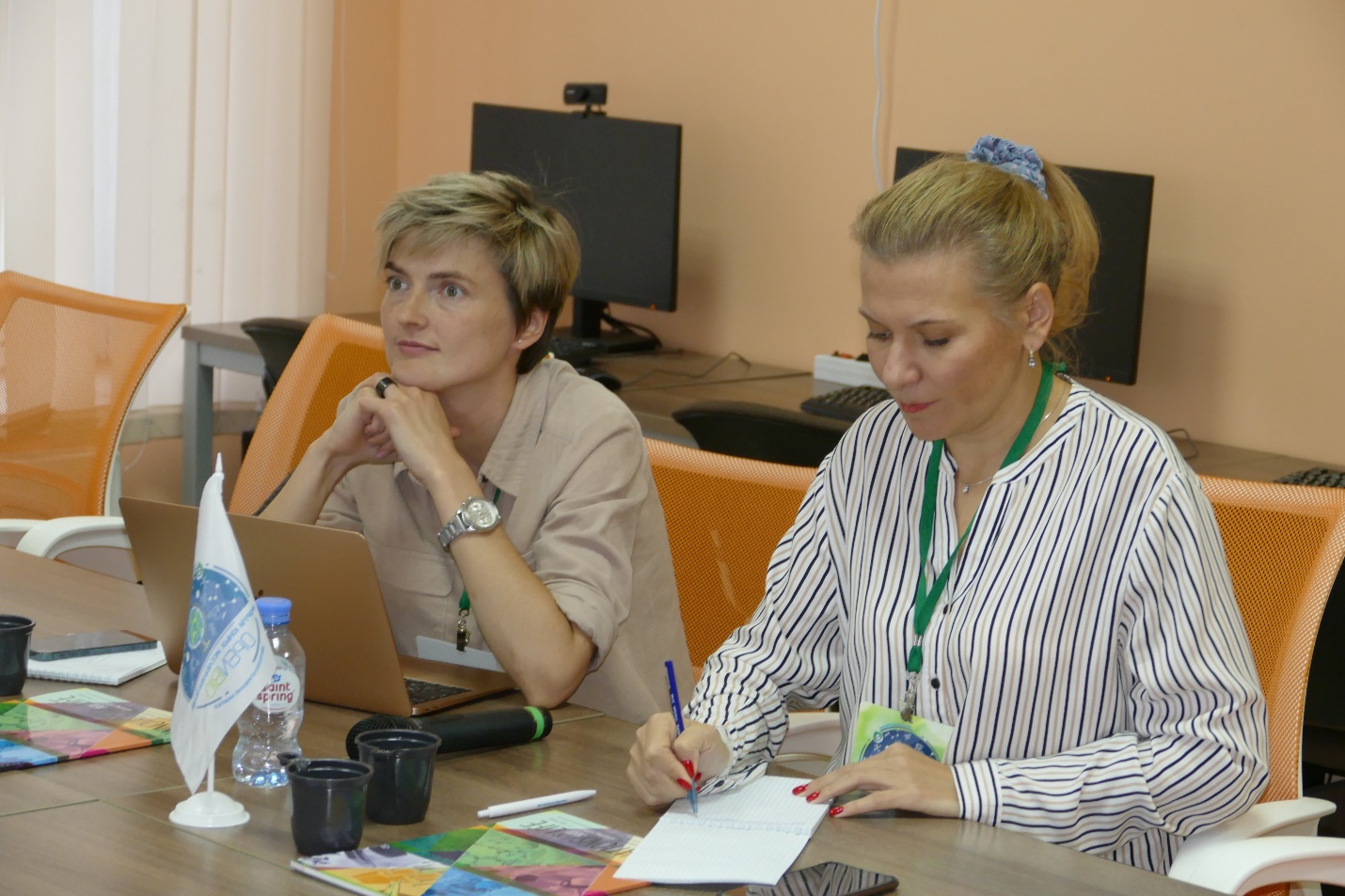 Жюри конкурса идей научных проектов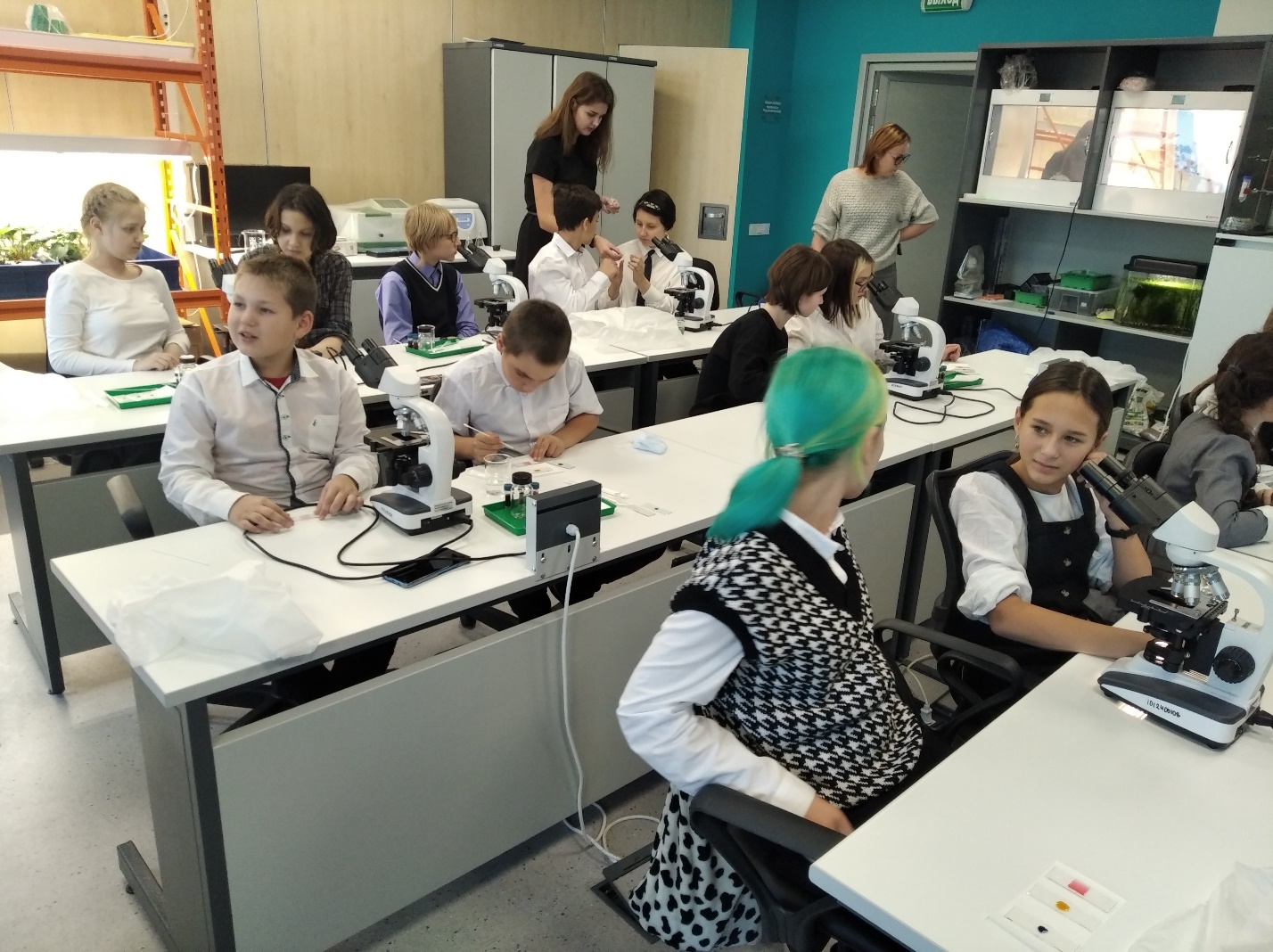 Биотехнологический практикум в РЦ «Альтаир»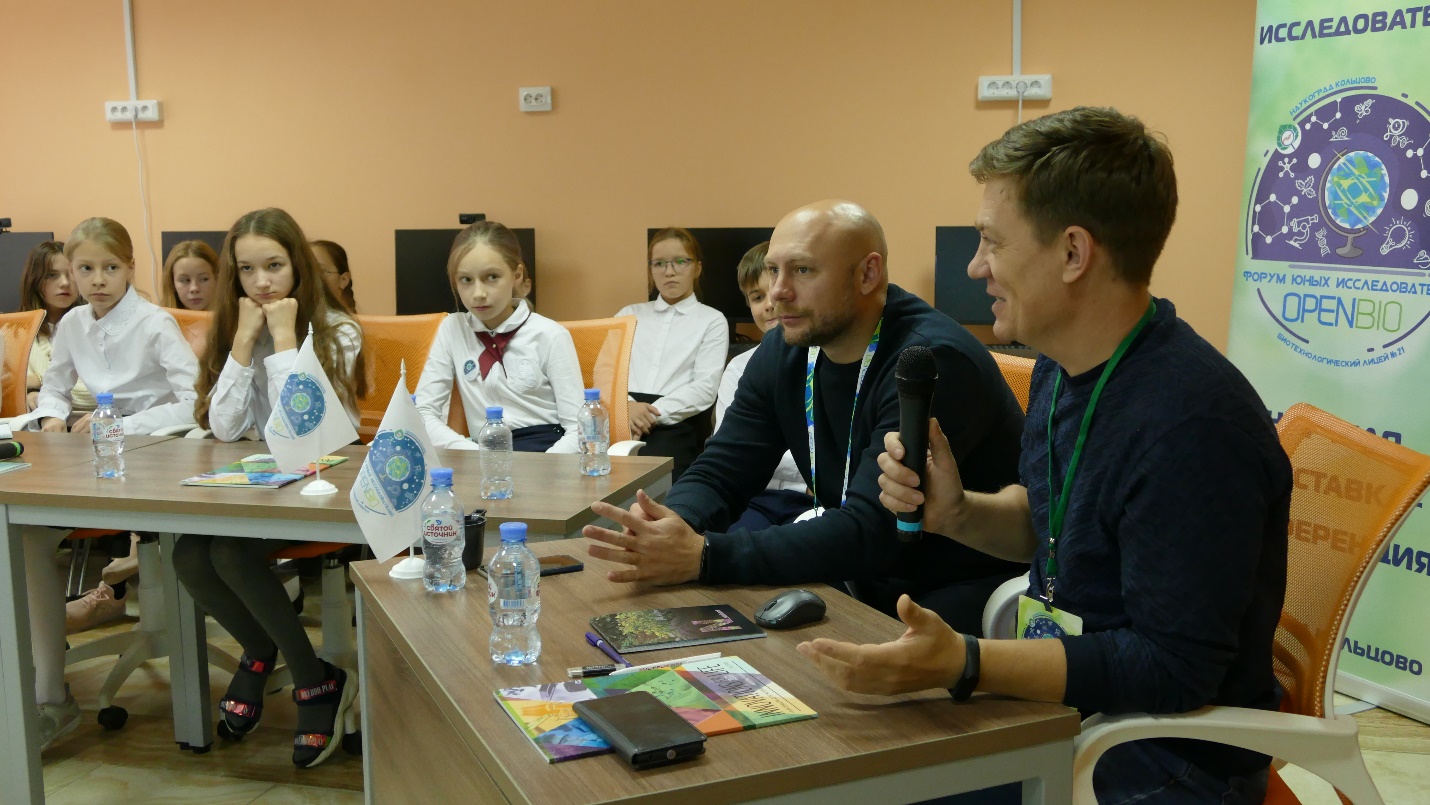 Круглый стол «Прикладная зоология: комплексные исследования»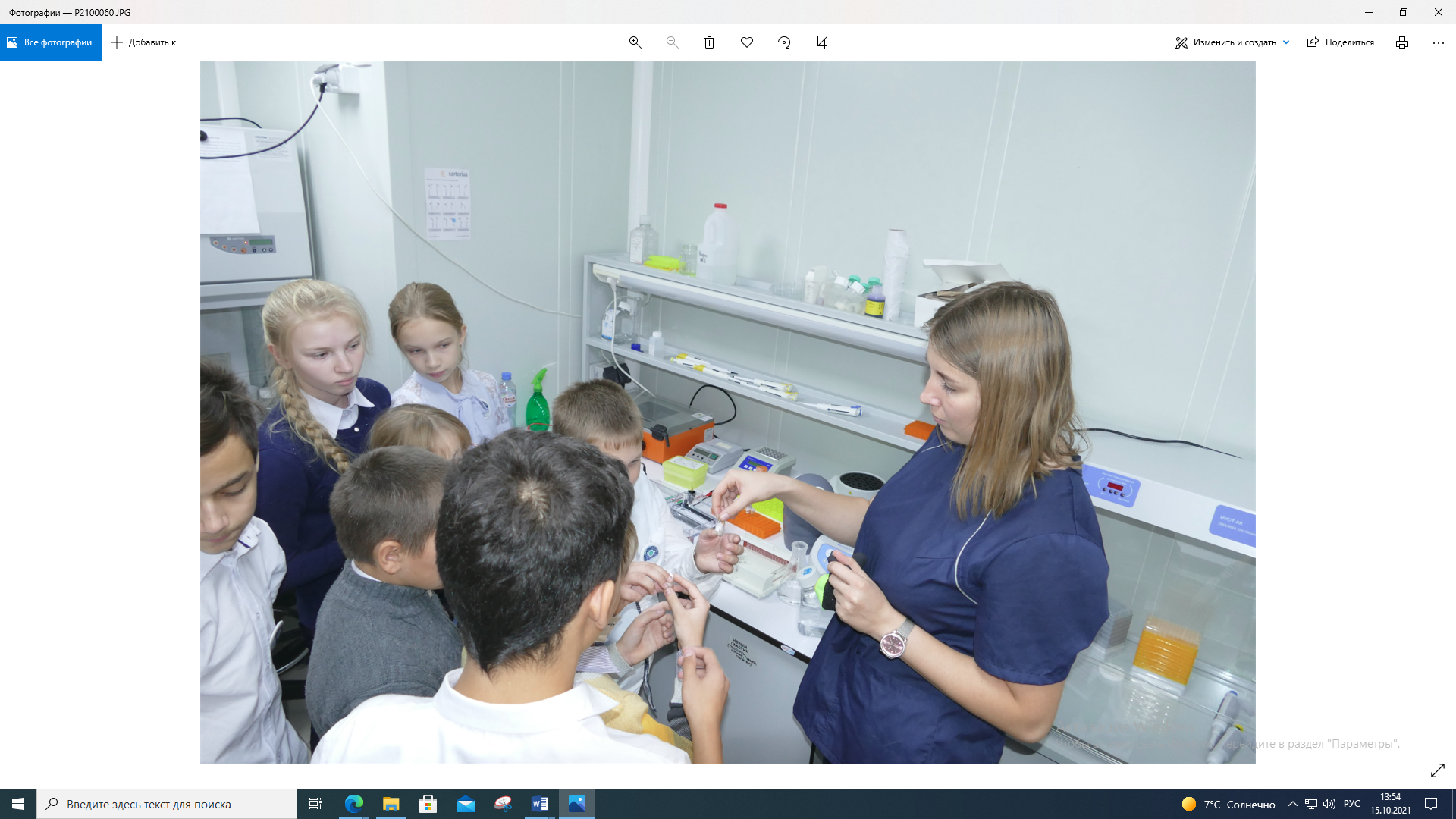 Биотехнологический практикум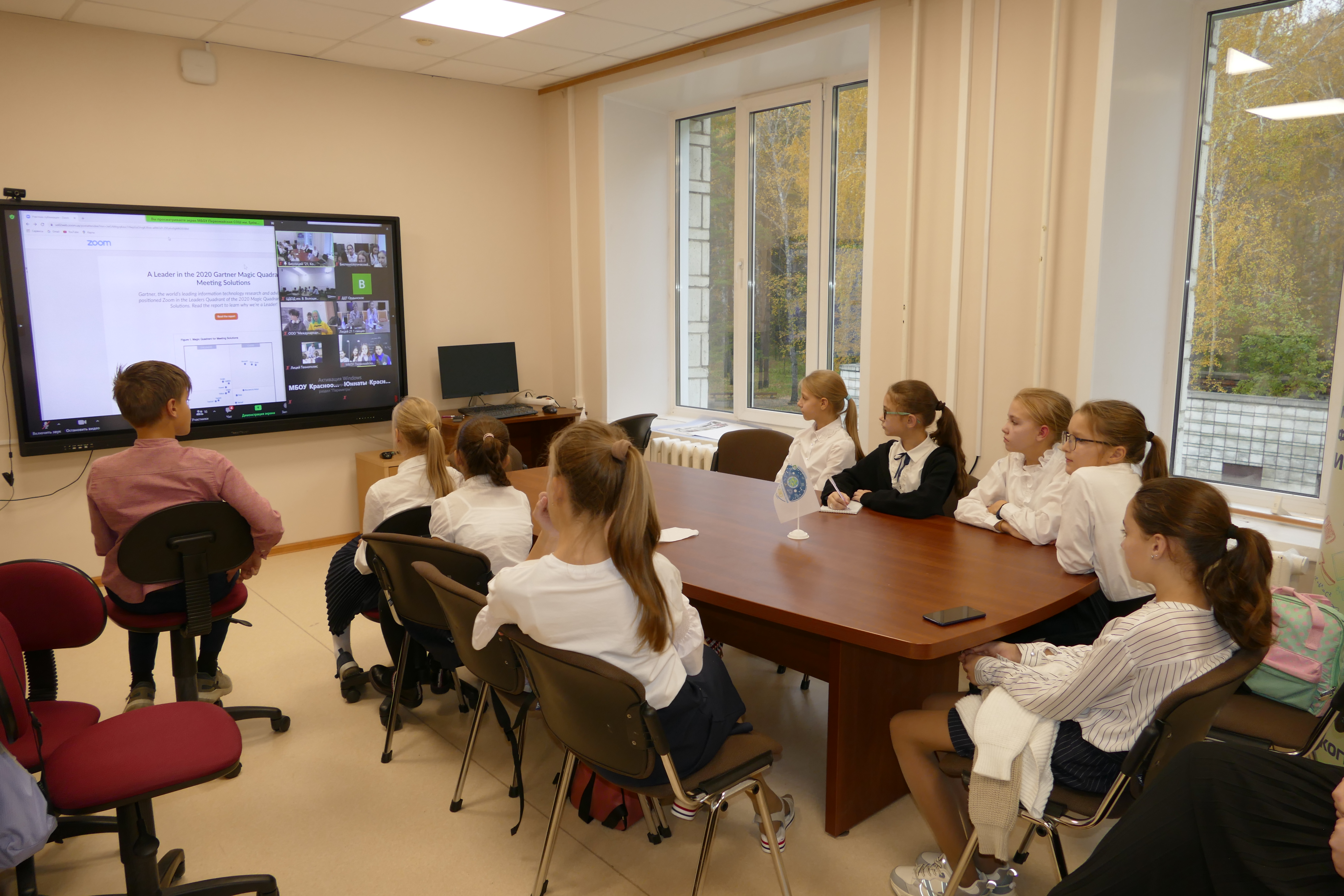 Командный биологический турнир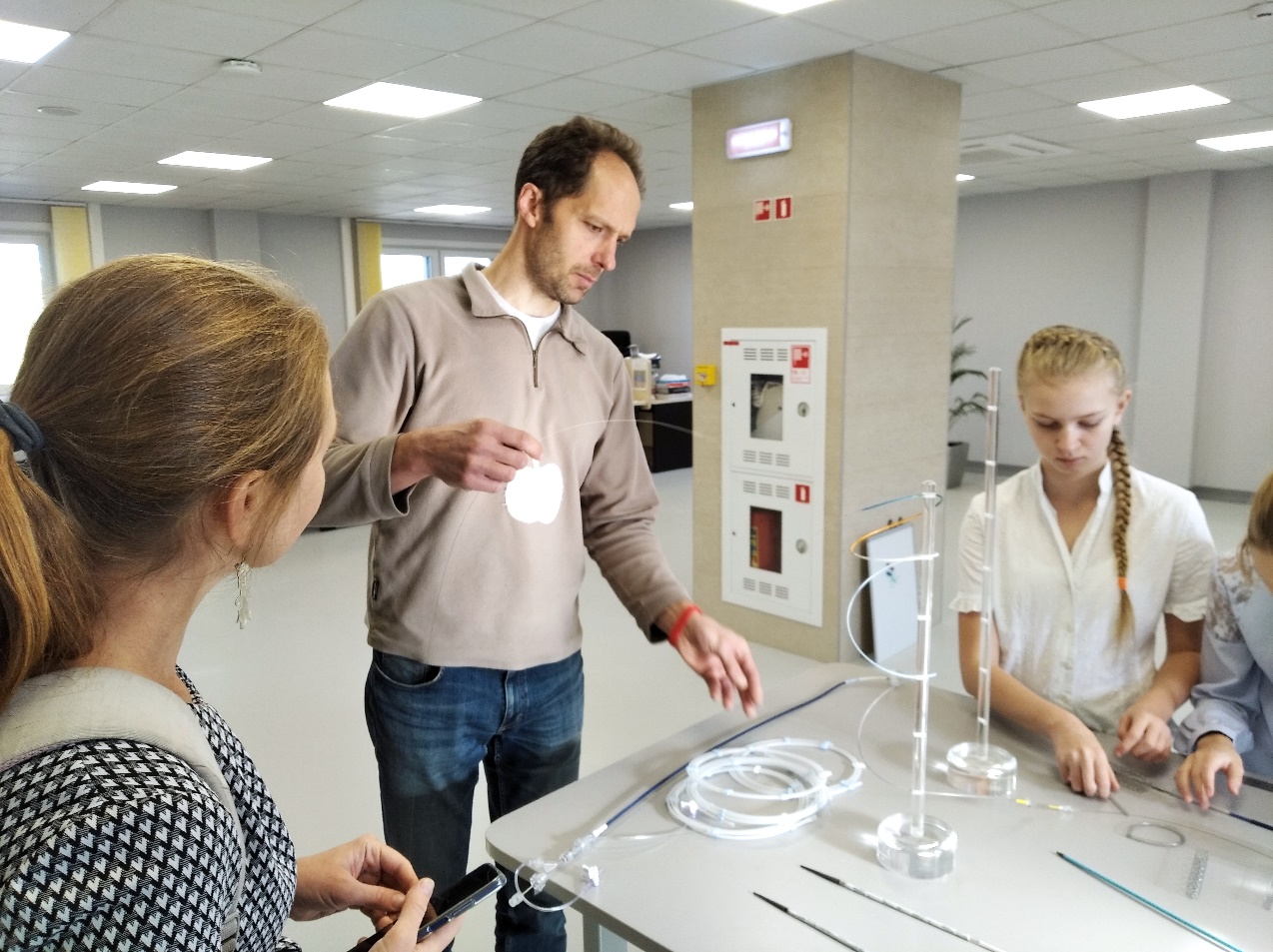 Экскурсия на ООО «Ангиолайн Ресерч»ПРИЛОЖЕНИЕ 2ИТОГИ КОНКУРСНЫХ МЕРОПРИЯТИЙИТОГИ НАУЧНО-ПРАКТИЧЕСКОЙ КОНФЕРЕНЦИИСЕКЦИЯ «Экология»СЕКЦИЯ «Агробиология»СЕКЦИЯ «Зоология»СЕКЦИЯ «Зоология»СЕКЦИЯ «Ботаника и Биотехнология»СЕКЦИЯ «Ботаника и Биотехнология»ИТОГИ КОНКУРСА ИДЕЙ НАУЧНЫХ ПРОЕКТОВ1 место – проект «Создание наиболее безопасной и комфортной клетки для джунгарских хомяков»2 место – проект «Исследование тревожности у школьников и методикипсихологов работы с ней»3 место – проект «Выявление тяжелых металлов в листовом опаде и компосте из листьев»4 место – проект «Необычные рисунки»5 место – проект «Сад забытых вещей»ИТОГИ ОБЩЕКОМАНДНОГО ЗАЧЕТАМестоУчастникиТема работыУчреждение1Малкова Лада Петровна «Экологическое состояние рабочего кабинета Бизнес-инкубатора г. Горно-Алтайска»АУ ДО РА "РЦДО", 
г. Горно-Алтайск2Голдиленко Юлия Павловна«Экологическое исследование искусственного водоема Колпак»МКОУ Егоровская СОШ, Новосибирская область3Лаубер Диана Витальевна«Лучшие сорта томатов агрофирмы «Семко» для Новосибирской области в теплицах»МБОУ ДО Баганский Дом детского творчества, Новосибирская областьМестоУчастникиТема работыУчреждение1Жданов Александр Иванович, Козоброд Артем Артемович и Глазырина Кристина Алексеевна«Секреты выращивания растений гидропонным методом»МАОУ СОШ№1 с. Александровское, Томская область2Воробьев Дмитрий Романович, Когутяк Савелий Витальевич и Сосновская Валерия Вадимовна«Сравнение методов выращивания растений: биотехнология и классика»МАОУ СОШ№1 с. Александровское, Томская область3Клятченок Ангелина Константиновна«Учебно-исследовательский участок как объект агроландшафтного планирования в условиях сельских поселений»МБОУ ДО Баганский Дом детского творчества, Новосибирская областьМестоУчастникиТема работыУчреждение1Баздырев Эдуард Павлович,«Разведение жуков-носорогов в домашних условиях»МБУДО НР "СЮН", р.п. Краснообск2Матошин Иван Петрович«Кто живет в печени налима?»МАУ ДО ЦДТ «Надежда», г. Салехард3Дотель Арсений Евгеньевич«Пауки как домашние животные»МАОУ "Гимназия "Краснообская", 
р.п. КраснообскМестоУчастникиТема работыУчреждение1Гурина Анастасия Денисовна «Выращивание азотфиксирующих бактерий на почвах пришкольного участка»МБОУ СОШ № 3, г. Татарск2Василенко Полина Юрьевна«Исследование бактерий рода Azotobacter, на горных склонах в городе Горно-Алтайске»АУ ДО РА "РЦДО", 
г. Горно-Алтайск3Третьякова Анастасия Янисовна«Эксперименты по подбору состава питательной среды для выращивания бактерий рода Azotobacter»АУ ДО РА "РЦДО", 
г. Горно-АлтайскМестоУчастникиТема работыУчреждение1Калымова Дияра Бахтияровна«Роль регуляторов роста при размножении ремонтантных сортов малины одревесневшими черенками»МБОУ ДО Баганский Дом детского творчества, Новосибирская область2Астамирова Софья Арбиевна«Адаптация земляники и выращивание культуры in vitro на ситиферме»МАОУ Школа "Перспектива" г. Томска, г. Томск3Малиновская Анна Александровна«Влияние цитокининов на клубнеобразование картофеля in vitro сорта Red Scarlett»МАОУ Школа "Перспектива" г. Томска, г. ТомскМестоУчастникиТема работыУчреждение1Соколова Валерия Максимовна«Как правильно выбрать туалетную бумагу?»МБОУ "Лицей 200", г. Новосибирск2Иванова Варвара Олеговна«Токсичность и антибактериальное действие различных травянистых растений»МБОУ "Биотехнологический лицей №21", р.п. Кольцово2Иванова Варвара Олеговна, Макаренко Валерия Алексеевна«Влияние материала разделочных досок на эффективность их антибактериальной обработки»МБОУ "Биотехнологический лицей №21", р.п. КольцовоГвозденко Карина Александровна, Митрофанова Алиса Юрьевна«Эффективность дезинфицирующих средств при обработке ими фомитов»МБОУ "Биотехнологический лицей №21", р.п. КольцовоГород Новосибирск, РоссияКоманда Муниципального бюджетного общеобразовательного учреждения  "Биотехнологический лицей №21", р.п. КольцовоРуководительРюкбейль Дмитрий АлександровичГород Искитим,  РоссияКоманда Муниципального автономного общеобразовательного учреждения «Средняя общеобразовательная школа №9»РуководительШин Елизавета ВладимировнаГород Искитим,  РоссияКоманда Муниципального бюджетного образовательного учреждения «Средняя общеобразовательная школа №11», г. ИскитимРуководительОвсянникова Ирина ВладимировнаГород Новосибирск,  РоссияМуниципальное бюджетное образовательное учреждение «Средняя общеобразовательная школа № 61 им. Н.М. Иванова», г. НовосибирскРуководительОсинцева Виктория ВикторовнаНовосибирскаяобласть, 
р.п. КраснообскМуниципальное бюджетное учреждение дополнительногообразования Новосибирского района Новосибирскойобласти «Станция юных натуралистов»РуководительПопова Татьяна ВладимировнаМесто в общекомандном зачетеКомандаОбоснованиеОбоснованиеМесто в общекомандном зачетеКомандаРезультаты на конференцииРезультаты конкурса идей научных проектов1МБОУ "Биотехнологический лицей №21", р.п. Кольцово, Новосибирская область2, 2, 3 место1 место2АУ ДО РА "РЦДО", г. Горно-Алтайск1, 2, 3 место2МБОУ ДО Баганский Дом детского творчества, с. Баган, Новосибирская область1, 3, 3 место3МАОУ СОШ№1, с.Александровское, Томская область1, 2 место4МАОУ Школа "Перспектива", г. Томск2, 3 место5МБОУ «Лицей № 200», г. Новосибирск1 место5МБУДО НР "СЮН", р.п. Краснообск, Новосибирская область1 место5МБОУ СОШ № 3, г. Татарск1 место6МАУ ДО ЦДТ «Надежда», г. Салехард2 место6МКОУ Егоровская СОШ, с. Егоровка, Новосибирская область2 место6МАОУ СОШ №9, г. Искитим2 место7МБОУ-СОШ №11, г. Искитим3 место7МАОУ "Гимназия "Краснообская", р.п. Краснообск, Новосибирская область3 место8МБОУ СОШ № 61 им. Н.М. Иванова, г. Новосибирск4 место9МБУДО НР "СЮН" р.п. Краснообск, Новосибирская область 5 место10Остальные команды